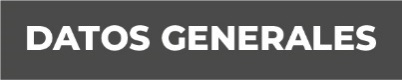 Nombre Patricia García EnríquezGrado de Escolaridad Licenciatura en DerechoCédula Profesional 8031623Teléfono de Oficina  272 72 67803Correo Electrónico Formación Académica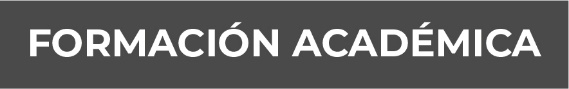 AñoEsc1990-1996Esc. Primaria Josefa Ortiz de Domínguez, Coetzala, Ver.1996-1999Esc. Secundaria General de Amatlan de los Reyes, Ver.1999-2002Colegio de Bachilleres del Estado de VeracruzPlantel 12, Córdoba, Ver. 2002-2006Universidad del Golfo de MéxicoCampus Córdoba, Ver. Trayectoria Profesional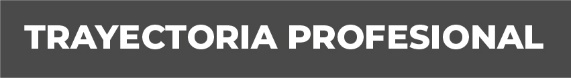 Septiembre 2018 a la Fecha Fiscal Adscrita a la Subunidad en Nogales, Veracruz.Julio 2016 – agosto - 2018 Fiscal Municipal en Nogales, Veracruz.Marzo - junio 2016 Fiscal Municipal en Nogales, Veracruz.Abril 2009 a diciembre 2014Oficial Secretaria en el Ministerio Publico Municipal de Ixhuatlancillo, Ver.  Conocimiento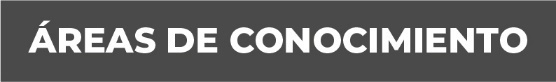 Derecho PenalDerecho Civil